Наши контакты:Адрес гимназии: 141980, Московская область, г.Дубна, ул.Векслера, д.23Телефон: 8-(496)-216-67-67 добавочный 5080e-mail:  dubn_gim8@mosreg.ruАдрес официального сайта гимназии: 8sch.ruДиректор гимназии — Горячева Татьяна АндреевнаРИП «Функциональная грамотность как основа качества образовательных результатов»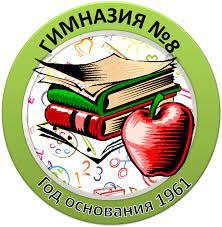 Управление народного образования Администрации городского округа ДубнаМосковской областиМуниципальное бюджетное общеобразовательное учреждение гимназия №8 им. академика Н.Н.Боголюбова города Дубны Московской области«Естественнонаучная грамотность на уроках педагогов гимназии»в рамках работы Целевой программы региональной инновационной площадки"Функциональная грамотность как основа качества образовательных результатов"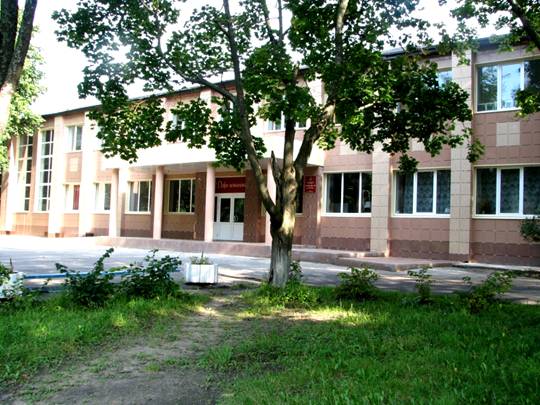 Регламент работы семинара:№ТемаАннотацияРуководитель проекта1.Открытие семинара.15.00-15.05Гимназия 8 – пути развития.Карташова Т.С, зам. директора по УВР15-05-16.05 15-05-16.05 15-05-16.05 15-05-16.05 2.Развитие естественнонаучной грамотности на уроках английского языка15.05-15.12В ходе презентации рассматриваются основные виды и стратегии развития  естественнонаучной грамотности на уроках английского языкаВласова К.В., учитель английского языка3.Формирование естественнонаучной грамотности в начальной школе15.13-15.20В ходе презентации рассматриваются возможности развития естественнонаучной грамотности на уроках окружающего мира.Михалченкова Т.В., учитель начальных классов4.Развитие естественнонаучной грамотности на уроках физической культуры15.25-15.35В ходе презентации рассматриваются возможности развития естественнонаучной грамотности у младших школьников.Шаброва Е.А., учитель физической культуры5.Развитие естественнонаучной грамотности на уроках химии и биологии15.38-15.48В ходе презентации рассматриваются основные виды и стратегии развития  естественнонаучной грамотности на уроках химии и биологии.Кузакова Н.Н., учитель химии и биологии6.Формирование естественнонаучной грамотности в начальной школе15.50-15.58В ходе презентации рассматриваются основные виды и стратегии развития  естественнонаучной грамотности у младших школьников.Долгорукова Е.А.,учитель начальных классов7.Формирование естественнонаучной грамотности на уроках географии16.00-16.07В ходе презентации рассматриваются мотивационные моменты для работы на уроках географии.Енукова Е.А., учитель географии9.Закрытие семинара16.10-16.20Рефлексия